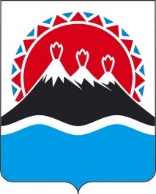 П О С Т А Н О В Л Е Н И ЕПРАВИТЕЛЬСТВАКАМЧАТСКОГО КРАЯг. Петропавловск-КамчатскийПРАВИТЕЛЬСТВО ПОСТАНОВЛЯЕТ:Внести в постановление Правительства Камчатского края 
от 01.04.2022 № 150-П «Об утверждении Порядка предоставления единовременной материальной помощи отдельным категориям граждан, принимавшим участие в специальной военной операции на территориях Донецкой Народной Республики, Луганской Народной Республики 
и Украины, и членам их семей» следующие изменения:1) наименование постановления изложить в следующей редакции:«О предоставлении дополнительных мер социальной поддержки отдельным категориям граждан, принимающим (принимавшим) участие в специальной военной операции на территориях Донецкой Народной Республики, Луганской Народной Республики и Украины и членам их семей, проживающим в Камчатском крае»;2) преамбулу изложить в следующей редакции:«В соответствии со статьей 263-1 Федерального закона от 06.10.1999 
№ 184-ФЗ «Об общих принципах организации законодательных (представительных) и исполнительных органов государственной власти субъектов Российской Федерации», Указом Президента Российской Федерации от 05.03.2022 № 98 «О дополнительных социальных гарантиях военнослужащим, лицам, проходящим службу в войсках национальной гвардии Российской Федерации, и членам их семей», Указом Президента Российской Федерации от 05.03.2022 № 98 «О дополнительных социальных гарантиях военнослужащим, лицам, проходящим службу в войсках национальной гвардии Российской Федерации, и членам их семей», Указом Президента Российской Федерации от 09.05.2022 № 268 «О дополнительных мерах поддержки семей военнослужащих и сотрудников некоторых федеральных государственных органов»ПРАВИТЕЛЬСТВО ПОСТАНОВЛЯЕТ:»;3) постановляющую часть изложить в следующей редакции:«1. Предоставлять за счет средств резервного фонда Камчатского края дополнительные меры социальной поддержки следующим категориям граждан:1) военнослужащим, лицам, проходящим службу в войсках национальной гвардии Российской Федерации и имеющим специальное звание полиции, добровольцам, получившим ранение (контузию, увечье) в результате участия в специальной военной операции на территориях Донецкой Народной Республики, Луганской Народной Республики и Украины, постоянно проживающим на территории Камчатского края или зарегистрированным по месту дислокации воинских частей, войск национальной гвардии Российской Федерации (далее – военнослужащие, добровольцы) в виде единовременной материальной помощи в размере 500 000 (пятьсот тысяч) рублей;2) членам семей погибших военнослужащих, добровольцев в виде единовременной материальной помощи в размере 1 000 000 (один миллион) рублей в равных долях каждому члену семьи; 3) лицам, проживающим в Камчатском крае, заключившим контракт о прохождении военной службы в период с 15 мая 2022 года по 19 июля 
2022 года и направляемых для участия в специальной военной операции, в виде единовременной выплаты в размере 100 000 (сто тысяч) рублей;4) лицам, заключившим контракт о военной службе в Камчатском крае в период с 15 мая 2022 года по 19 июля 2022 года, прибывшим в Камчатский край из других субъектов Российской Федерации, направляемых для участия в специальной военной операции, в виде единовременной выплаты в размере 100000 (сто тысяч) рублей и компенсации оплаты проезда и провоза багажа на территорию Камчатского края; 2. Установить, что дополнительные меры социальной поддержки отдельным категориям граждан, принимающим (принимавшим) участие в специальной военной операции на территориях Донецкой Народной Республики, Луганской Народной Республики и Украины и членам их семей, проживающим в Камчатском крае, установленные пунктами 1–4 части 1 настоящего постановления, предоставляются Министерством социального благополучия и семейной политики Камчатского края.3. Министерству социального благополучия и семейной политики Камчатского края в срок до 10 июня 2022 года принять нормативный правовой акт, регулирующий порядок предоставления мер социальной поддержки, установленных пунктами 1–4 части 1 настоящего постановления.4. Рекомендовать работодателям лиц, указанных в пунктах 3 и 4 части 1 настоящего постановления, сохранить за ними рабочие места на срок шесть месяцев.»;4) приложение признать утратившим силу.2. Настоящее постановление вступает в силу после дня его официального опубликования, действие настоящего постановления распространяется на правоотношения, возникшие с 24 февраля 2022 года.[Дата регистрации]№[Номер документа]О внесении изменений в постановление Правительства Камчатского края от 01.04.2022
№ 150-П «Об утверждении порядка предоставления единовременной материальной помощи отдельным категориям граждан, принимавшим участие в специальной военной операции на территориях Донецкой Народной Республики, Луганской Народной Республики и Украины, и членам их семей»Председатель Правительства Камчатского края[горизонтальный штамп подписи 1]          Е.А. Чекин